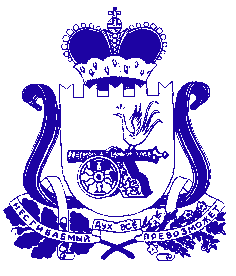 Администрация муниципального образования «Сафоновский район» Смоленской областиРАСПОРЯЖЕНИЕот 20.06.2019 № 376-рВ целях обеспечения выполнения требований части 6 статьи 15 Федерального закона от 27.07.2010 № 210-ФЗ «Об организации предоставления государственных и муниципальных услуг»1. Внести в перечень муниципальных услуг, предоставляемых смоленским областным государственным бюджетным учреждением «Многофункциональный центр по предоставлению государственных и муниципальных услуг населению», утвержденный распоряжением Администрации муниципального образования «Сафоновский район» Смоленской области от 18.08.2017 № 696-р, следующие изменения: 1.1. Исключить из раздела 1 «Муниципальные услуги по приему документов» следующие пункты: 1.2. Пункт 1.21 раздела 1 «Муниципальные услуги по приему документов» принять в следующей редакции:1.3. Пункт 1.10 раздела 1 «Муниципальные услуги по приему документов» принять в следующей редакции:1.4. Пункт 1.14 раздела 1 «Муниципальные услуги по приему документов» принять в следующей редакции:1.5. Пункт 1.2 раздела 1 «Муниципальные услуги по приему документов» принять в следующей редакции:2. Настоящее распоряжение считать неотъемлемой частью распоряжения Администрации муниципального образования «Сафоновский район» Смоленской области от 18.08.2017 № 696-р «Об утверждении перечня муниципальных услуг, предоставляемых смоленским областным государственным бюджетным учреждением «Многофункциональный центр по предоставлению государственных и муниципальных услуг населению».Глава муниципального образования «Сафоновский район» Смоленской области					В.Е.БалалаевО внесении изменений в перечень муниципальных услуг, предоставляемых смоленским областным государственным бюджетным учреждением «Многофункциональный центр по предоставлению государственных и муниципальных услуг населению»1.13.Выплата части затрат родителям (законным представителям), связанных с приобретением путевок для детей в загородные детские оздоровительные лагеря, расположенные на территории Российской Федерации, в каникулярное время1.16.Подготовка и выдача схемы планировочной организации земельного участка1.21.Оформление и выдача архивных справок, архивных копий, архивных выписок1.10.Выплата компенсации части родительской платы, взимаемой с родителей и с законных представителей за присмотр и уход в муниципальных образовательных учреждениях, реализующих образовательную программу дошкольного образования1.14.Предоставление педагогическим работникам образовательных учреждений Сафоновского района Смоленской области денежной компенсации расходов на оплату жилых помещений, отопления, освещения, проживающим и работающим в сельской местности, перешедшим на пенсию педагогическим работникам и членам семьи умершего пенсионера1.2.Выдача градостроительного плана земельного участка